?АРАР									РЕШЕНИЕ«29» май  2017й.				№76				«29» мая  2017г.Об утверждении Прогнозного плана (программы) приватизации муниципального имущества сельского поселения Татлыбаевский сельсовет муниципального района Баймакский район Республики Башкортостан на 2017 годРуководствуясь ст. 14 и ст.15.1 Федерального закона от 06.10.2003 №131-ФЗ  «Об общих принципах организации местного самоуправления в Российской Федерации», Гражданским кодексом Российской Федерации, Федеральным законом №178-ФЗ от 21.12.2001г. «О приватизации государственного и муниципального имущества», Уставом сельского поселения Татлыбаевский сельсовет муниципального района Баймакский район Республики Башкортостан, Совет сельского поселения Татлыбаевский сельсовет муниципального района Баймакский район Республики Башкортостан,РЕШИЛ:1. Утвердить прилагаемый Прогнозный план (программу) приватизации муниципального имущества сельского поселения Татлыбаевский сельсовет муниципального района Баймакский район Республики Башкортостан на 2017 год (Приложение №1).2. Обнародовать данное решение путем размещения на информационном стенде здания сельского поселения Татлыбаевский сельсовет муниципального района Баймакский район, а также разместить на официальном сайте сельского в сети «Интернет.3. Контроль над исполнением данного решения возложить на председателя Постоянной комиссии по бюджету, налогам, вопросам муниципальной собственности Совета сельского поселения Татлыбаевский сельсовет муниципального района Баймакский район Республики Башкортостан Ибагишева Биктимира Николаевича.Глава сельского поселения 					Р.А.Идрисов Приложение №1 к решению Совета СП Татлыбаевский сельсовет муниципального района Баймакский район Республики Башкортостан №76 от «29» мая 2017г.Раздел IОсновные направления и задачи приватизации муниципального имущества сельского поселения Татлыбаевский сельсовет муниципального района Баймакский район на плановый период, прогноз влияния приватизации этого имущества на структурные изменения в экономике	Прогнозный план (программа) приватизации муниципального имущества сельского поселения Татлыбаевский сельсовет муниципального района Баймакский район на 2017 год (далее – Программа приватизации) разработан в соответствии с Федеральным законом «О приватизации государственного и муниципального имущества» от 21.12.2001г. №178-ФЗ. Основными задачами в сфере приватизации  муниципального имущества в 2017 году являются:- приватизация муниципального имущества, не задействованного в обеспечении государственных и муниципальных функций;- продолжение структурных преобразований в экономике;- оптимизация структуры муниципальной собственности путем приватизации части муниципального сектора экономики;- стимулирование привлечения инвестиций в реальный сектор экономики сельского поселения Татлыбаевский сельсовет муниципального района Баймакский район Республики Башкортостан;- развитие малого и среднего предпринимательства, инфраструктуры поддержки субъектов малого и среднего предпринимательства на территории сельского поселения Татлыбаевский сельсовет муниципального района Баймакский район Республики Башкортостан.Целью программы приватизации является максимизация вклада приватизации муниципального имущества в увеличение темпа роста и повышение конкурентоспособности экономики и дальнейшее внедрение рыночных механизмов  в управление муниципальным имуществом сельского поселения Татлыбаевский сельсовет муниципального района Баймакский район.Реализация указанных приоритетов будет достигаться за счет принятия решений в индивидуальном порядке о способе, сроке и цене приватизации имущества на основании анализа конъюнктуры рынка и проведения независимой рыночной оценки недвижимого имущества, предлагаемого к приватизации.2. Прогноз влияния приватизации на структурные изменения в экономике	Прогнозный план, как часть формируемой  в условиях рыночной экономики  системы управления муниципальным имуществом, направлен на привлечение инвестиций на содержание, обеспечение  благоустройства  и увеличение неналоговых доходов бюджета сельского поселения Татлыбаевский сельсовет муниципального района Баймакский район.3. Прогноз поступления в бюджет сельского поселения Татлыбаевский сельсовет муниципального района Баймакский район денежных средств от продажи муниципального имущества В соответствии с законом  Российской Федерации от 29.07.1998г. №135-ФЗ «Об оценочной деятельности в Российской Федерации» начальная цена подлежащих приватизации объектов муниципального недвижимого имущества определена в отчетах ООО «Независимая оценка» (прилагается).Победителем аукциона является покупатель, предложивший самую высокую стоимость за выкуп имущества. Оплата приобретаемого покупателем муниципального имущества производится единовременно в соответствии с условиями договора купли-продажи. Денежные средства, полученные от приватизации имущества подлежат перечислению в бюджет сельского поселения Татлыбаевский сельсовет муниципального района Баймакский район по нормативам, установленным решением Совета муниципального района Баймакский район.	Контроль за порядком и своевременностью перечисления полученных от приватизации имущества денежных средств в бюджет сельского поселения Татлыбаевский сельсовет муниципального района Баймакский район (администрирование) осуществляет Комитет по управлению собственностью Министерства земельных и имущественных отношений Республики Башкортостан по Баймакскому району и городу Баймаку.Исходя из прогнозируемой стоимости предлагаемых к приватизации объектов муниципального имущества ожидается поступление в бюджет сельского поселения Татлыбаевский сельсовет муниципального района Баймакский район доходов на сумму не менее 213,6 тыс. руб.Раздел II.Муниципальное имущество сельского поселения Татлыбаевский сельсовет муниципального районаБаймакский район Республики Башкортостан, планируемое к приватизации в 2017 году.2.1. Перечень имущества сельского поселения Татлыбаевский сельсовет муниципального района Баймакский район Республики Башкортостан, планируемого к приватизации  в 2017 году   Председатель Совета                                                                             Идрисов Р.А.БАШКОРТОСТАН  РЕСПУБЛИКАhЫ БАЙМАК  РАЙОНЫ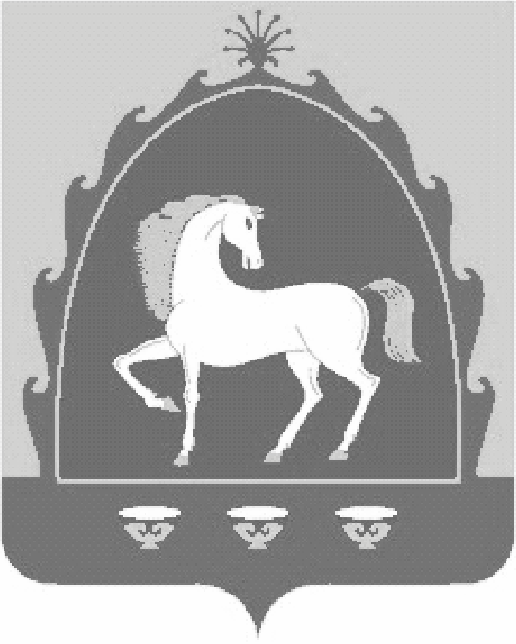 МУНИЦИПАЛЬ   РАЙОНЫНЫНТАТЛЫБАЙ   АУЫЛ   СОВЕТЫАУЫЛ   БИЛ»М»hЕСОВЕТЫ453656   Татлыбай ауылы,;изз2т  Татлыбаев урамы, 48АТел. (34751) 4-45-25, 4-45-38.СОВЕТСЕЛЬСКОГО  ПОСЕЛЕНИЯ ТАТЛЫБАЕВСКИЙ   СЕЛЬСОВЕТ МУНИЦИПАЛЬНОГО   РАЙОНА БАЙМАКСКИЙ  РАЙОН РЕСПУБЛИКИ БАШКОРТОСТАН453656  село Татлыбаево,ул. Гиззат Татлыбаева, 48АТел. (34751) 4-45-25, 4-45-38№п/пНаименование, характеристика имущества               МестонахождениеимуществаСрок привати-зации Рыночная стоимость,( в рублях)  документ-основание1- Нежилое здание,Общая площадь:  697,1  кв.м.; Кадастровый номер: 02:06:040502:188;- Земельный участок, площадь: 757 кв.мКадастровый номер: 02:06:040502:212;Категория земель: земли населенных пунктов;разрешенное использование: для размещения  подсосной фермы.РеспубликаБашкортостан,Баймакский район,с. Татлыбаево,ул. Молодежная,д.25II квартал2017 г.35000Отчет № 17-04/04об оценке рыночной стоимости нежилого здания –подсосной фермы,   общей площадью 697,1  кв.м. с земельным участком площадью 757 кв.м, расположенного по адресу: Республика Башкортостан, Баймакский район, с/с Татлыбаевский, с.Татлыбаево, ул. Молодежная, д.25, от 04  апреля  2017 г.2- Нежилое здание,Общая площадь:  1073,1  кв.м., Кадастровый номер: 02:06:040704:62;- Земельный участок, площадь:1163 кв.мКадастровый номер: 02:06:040704:78;Категория земель: земли сельскохозяйственного назначения; Разрешенное использование: для  размещения телятника.РеспубликаБашкортостан,Баймакский район,с/с Татлыбаевский,д. Карышкино,ул. Ямаш, д.32аII квартал2017 г.60800Отчет № 17-05/23об оценке рыночной стоимости нежилого здания,   общей площадью 1073,1  кв.м. с земельным участком площадью 1163 кв.м, расположенного по адресу: Республика Башкортостан, Баймакский район, с/с Татлыбаевский, д. Карышкино,ул. Ямаш, д.32аот 23 мая  2017 г.3- Нежилое здание,Общая площадь:  679,7  кв.м.;Кадастровый номер: 02:06:040704:68- Земельный участок, площадь:763 кв.м;Кадастровый номер: 02:06:040704:85;Категория земель: земли сельскохозяйственного назначения; разрешенное использование:для размещения зерносклада.РеспубликаБашкортостан,Баймакский район,с/с Татлыбаевский,д. Карышкино,ул. Ямаш, д.32гII квартал2017 г.117 800Отчет № 17-04/03об оценке рыночной стоимости нежилого здания,   общей площадью 679,7  кв.м. с земельным участком площадью 763кв.м, расположенного по адресу: Республика Башкортостан, Баймакский район, с/с Татлыбаевский, д. Карышкино,ул. Ямаш, д.32гот 03 апреля  2017 г.